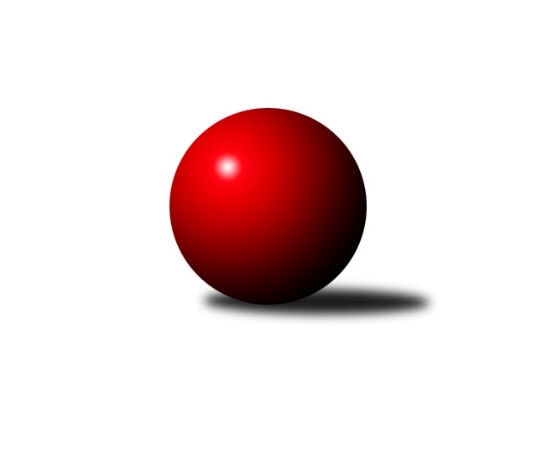 Č.14Ročník 2021/2022	20.5.2024 Krajský přebor Vysočina 2021/2022Statistika 14. kolaTabulka družstev:		družstvo	záp	výh	rem	proh	skore	sety	průměr	body	plné	dorážka	chyby	1.	TJ Třebíč B	11	9	1	1	69.0 : 19.0 	(92.0 : 40.0)	2586	19	1794	792	34.2	2.	TJ Spartak Pelhřimov B	10	8	0	2	55.0 : 25.0 	(73.0 : 47.0)	2562	16	1767	795	33.3	3.	TJ Sokol Cetoraz	11	7	0	4	49.0 : 39.0 	(71.0 : 61.0)	2471	14	1718	752	43.2	4.	TJ BOPO Třebíč A	9	6	1	2	50.0 : 22.0 	(63.5 : 44.5)	2592	13	1772	820	31.9	5.	TJ Nové Město na Moravě B	11	6	0	5	44.0 : 44.0 	(64.5 : 67.5)	2460	12	1724	736	45.5	6.	TJ Sl. Kamenice nad Lipou B	11	4	0	7	36.0 : 52.0 	(62.0 : 70.0)	2447	8	1709	738	54.8	7.	TJ Sl. Kamenice nad Lipou E	8	3	0	5	27.0 : 37.0 	(44.0 : 52.0)	2422	6	1702	721	51.1	8.	TJ BOPO Třebíč B	10	1	1	8	19.0 : 61.0 	(39.0 : 81.0)	2235	3	1611	624	74.5	9.	TJ Třebíč C	11	0	1	10	19.0 : 69.0 	(43.0 : 89.0)	2424	1	1700	724	51.8Tabulka doma:		družstvo	záp	výh	rem	proh	skore	sety	průměr	body	maximum	minimum	1.	TJ Třebíč B	6	5	1	0	39.0 : 9.0 	(50.0 : 22.0)	2629	11	2682	2566	2.	TJ BOPO Třebíč A	5	5	0	0	36.0 : 4.0 	(43.5 : 16.5)	2578	10	2598	2536	3.	TJ Spartak Pelhřimov B	5	5	0	0	32.0 : 8.0 	(41.5 : 18.5)	2638	10	2760	2535	4.	TJ Sokol Cetoraz	6	5	0	1	31.0 : 17.0 	(42.5 : 29.5)	2429	10	2515	2329	5.	TJ Nové Město na Moravě B	5	4	0	1	25.0 : 15.0 	(35.0 : 25.0)	2538	8	2601	2441	6.	TJ Sl. Kamenice nad Lipou B	6	3	0	3	22.0 : 26.0 	(37.5 : 34.5)	2538	6	2601	2473	7.	TJ Sl. Kamenice nad Lipou E	4	2	0	2	15.0 : 17.0 	(22.0 : 26.0)	2584	4	2654	2521	8.	TJ BOPO Třebíč B	5	1	1	3	12.0 : 28.0 	(21.5 : 38.5)	2258	3	2361	2171	9.	TJ Třebíč C	4	0	0	4	6.0 : 26.0 	(16.0 : 32.0)	2374	0	2503	2095Tabulka venku:		družstvo	záp	výh	rem	proh	skore	sety	průměr	body	maximum	minimum	1.	TJ Třebíč B	5	4	0	1	30.0 : 10.0 	(42.0 : 18.0)	2604	8	2714	2475	2.	TJ Spartak Pelhřimov B	5	3	0	2	23.0 : 17.0 	(31.5 : 28.5)	2544	6	2681	2374	3.	TJ Sokol Cetoraz	5	2	0	3	18.0 : 22.0 	(28.5 : 31.5)	2484	4	2507	2452	4.	TJ Nové Město na Moravě B	6	2	0	4	19.0 : 29.0 	(29.5 : 42.5)	2445	4	2630	2341	5.	TJ BOPO Třebíč A	4	1	1	2	14.0 : 18.0 	(20.0 : 28.0)	2596	3	2699	2445	6.	TJ Sl. Kamenice nad Lipou E	4	1	0	3	12.0 : 20.0 	(22.0 : 26.0)	2409	2	2518	2298	7.	TJ Sl. Kamenice nad Lipou B	5	1	0	4	14.0 : 26.0 	(24.5 : 35.5)	2429	2	2528	2334	8.	TJ Třebíč C	7	0	1	6	13.0 : 43.0 	(27.0 : 57.0)	2441	1	2543	2335	9.	TJ BOPO Třebíč B	5	0	0	5	7.0 : 33.0 	(17.5 : 42.5)	2223	0	2311	2152Tabulka podzimní části:		družstvo	záp	výh	rem	proh	skore	sety	průměr	body	doma	venku	1.	TJ Třebíč B	8	6	1	1	48.0 : 16.0 	(64.0 : 32.0)	2585	13 	3 	1 	0 	3 	0 	1	2.	TJ Spartak Pelhřimov B	8	6	0	2	43.0 : 21.0 	(56.5 : 39.5)	2562	12 	4 	0 	0 	2 	0 	2	3.	TJ BOPO Třebíč A	7	5	1	1	40.0 : 16.0 	(50.5 : 33.5)	2630	11 	4 	0 	0 	1 	1 	1	4.	TJ Sokol Cetoraz	8	4	0	4	31.0 : 33.0 	(43.5 : 52.5)	2472	8 	3 	0 	1 	1 	0 	3	5.	TJ Nové Město na Moravě B	6	3	0	3	22.0 : 26.0 	(33.0 : 39.0)	2455	6 	2 	0 	1 	1 	0 	2	6.	TJ Sl. Kamenice nad Lipou B	7	3	0	4	26.0 : 30.0 	(43.0 : 41.0)	2467	6 	2 	0 	2 	1 	0 	2	7.	TJ Sl. Kamenice nad Lipou E	8	3	0	5	27.0 : 37.0 	(44.0 : 52.0)	2422	6 	2 	0 	2 	1 	0 	3	8.	TJ BOPO Třebíč B	7	1	1	5	15.0 : 41.0 	(30.5 : 53.5)	2256	3 	1 	1 	2 	0 	0 	3	9.	TJ Třebíč C	7	0	1	6	12.0 : 44.0 	(31.0 : 53.0)	2445	1 	0 	0 	2 	0 	1 	4Tabulka jarní části:		družstvo	záp	výh	rem	proh	skore	sety	průměr	body	doma	venku	1.	TJ Třebíč B	3	3	0	0	21.0 : 3.0 	(28.0 : 8.0)	2649	6 	2 	0 	0 	1 	0 	0 	2.	TJ Sokol Cetoraz	3	3	0	0	18.0 : 6.0 	(27.5 : 8.5)	2453	6 	2 	0 	0 	1 	0 	0 	3.	TJ Nové Město na Moravě B	5	3	0	2	22.0 : 18.0 	(31.5 : 28.5)	2488	6 	2 	0 	0 	1 	0 	2 	4.	TJ Spartak Pelhřimov B	2	2	0	0	12.0 : 4.0 	(16.5 : 7.5)	2635	4 	1 	0 	0 	1 	0 	0 	5.	TJ BOPO Třebíč A	2	1	0	1	10.0 : 6.0 	(13.0 : 11.0)	2505	2 	1 	0 	0 	0 	0 	1 	6.	TJ Sl. Kamenice nad Lipou B	4	1	0	3	10.0 : 22.0 	(19.0 : 29.0)	2458	2 	1 	0 	1 	0 	0 	2 	7.	TJ Sl. Kamenice nad Lipou E	0	0	0	0	0.0 : 0.0 	(0.0 : 0.0)	0	0 	0 	0 	0 	0 	0 	0 	8.	TJ BOPO Třebíč B	3	0	0	3	4.0 : 20.0 	(8.5 : 27.5)	2198	0 	0 	0 	1 	0 	0 	2 	9.	TJ Třebíč C	4	0	0	4	7.0 : 25.0 	(12.0 : 36.0)	2382	0 	0 	0 	2 	0 	0 	2 Zisk bodů pro družstvo:		jméno hráče	družstvo	body	zápasy	v %	dílčí body	sety	v %	1.	Jaroslav Benda 	TJ Spartak Pelhřimov B 	9	/	9	(100%)	12.5	/	18	(69%)	2.	Lubomír Horák 	TJ Třebíč B 	9	/	10	(90%)	12	/	20	(60%)	3.	Jiří Partl 	TJ Nové Město na Moravě B 	8	/	9	(89%)	14	/	18	(78%)	4.	Lukáš Toman 	TJ Třebíč B 	7	/	7	(100%)	14	/	14	(100%)	5.	Bohumil Drápela 	TJ BOPO Třebíč A 	7	/	8	(88%)	13	/	16	(81%)	6.	Libor Nováček 	TJ Třebíč B 	7	/	8	(88%)	12.5	/	16	(78%)	7.	Petr Dobeš st.	TJ Třebíč B 	7	/	9	(78%)	13	/	18	(72%)	8.	Josef Fučík 	TJ Spartak Pelhřimov B 	7	/	9	(78%)	13	/	18	(72%)	9.	Roman Svojanovský 	TJ Nové Město na Moravě B 	7	/	9	(78%)	12	/	18	(67%)	10.	Daniel Malý 	TJ BOPO Třebíč B 	7	/	10	(70%)	14	/	20	(70%)	11.	Jiří Rozkošný 	TJ Spartak Pelhřimov B 	7	/	10	(70%)	13	/	20	(65%)	12.	Milan Podhradský ml.	TJ Sl. Kamenice nad Lipou B 	7	/	11	(64%)	14	/	22	(64%)	13.	Radek Čejka 	TJ Sokol Cetoraz  	7	/	11	(64%)	13.5	/	22	(61%)	14.	František Novotný 	TJ Sokol Cetoraz  	7	/	11	(64%)	12	/	22	(55%)	15.	Miroslav Ježek 	TJ Třebíč C 	6	/	8	(75%)	12.5	/	16	(78%)	16.	Milan Gregorovič 	TJ BOPO Třebíč A 	6	/	8	(75%)	11.5	/	16	(72%)	17.	Petr Toman 	TJ Třebíč B 	6	/	8	(75%)	11	/	16	(69%)	18.	Kamil Polomski 	TJ BOPO Třebíč B 	6	/	10	(60%)	13.5	/	20	(68%)	19.	Filip Schober 	TJ Sl. Kamenice nad Lipou B 	6	/	11	(55%)	13.5	/	22	(61%)	20.	Anna Kuběnová 	TJ Nové Město na Moravě B 	6	/	11	(55%)	12	/	22	(55%)	21.	Miroslava Matejková 	TJ Spartak Pelhřimov B 	5	/	6	(83%)	9	/	12	(75%)	22.	Michal Kuneš 	TJ Třebíč B 	5	/	7	(71%)	9	/	14	(64%)	23.	Vladimír Dřevo 	TJ BOPO Třebíč A 	5	/	7	(71%)	7.5	/	14	(54%)	24.	Pavel Šplíchal st.	TJ BOPO Třebíč A 	5	/	7	(71%)	7	/	14	(50%)	25.	Darja Novotná 	TJ Sl. Kamenice nad Lipou E 	5	/	8	(63%)	10.5	/	16	(66%)	26.	Patrik Berka 	TJ Sokol Cetoraz  	5	/	9	(56%)	11.5	/	18	(64%)	27.	Miroslav Votápek 	TJ Sl. Kamenice nad Lipou B 	5	/	10	(50%)	10.5	/	20	(53%)	28.	Vladimír Berka 	TJ Sokol Cetoraz  	4	/	6	(67%)	7	/	12	(58%)	29.	Václav Novotný 	TJ Spartak Pelhřimov B 	4	/	6	(67%)	7	/	12	(58%)	30.	Miroslav Mátl 	TJ BOPO Třebíč A 	4	/	7	(57%)	8.5	/	14	(61%)	31.	Josef Směták 	TJ Spartak Pelhřimov B 	4	/	9	(44%)	9.5	/	18	(53%)	32.	Jaroslav Lhotka 	TJ Sokol Cetoraz  	4	/	9	(44%)	9	/	18	(50%)	33.	Pavel Zedník 	TJ Sl. Kamenice nad Lipou B 	4	/	9	(44%)	9	/	18	(50%)	34.	Marcel Berka 	TJ Sokol Cetoraz  	4	/	9	(44%)	9	/	18	(50%)	35.	Zdeněk Topinka 	TJ Nové Město na Moravě B 	4	/	10	(40%)	9	/	20	(45%)	36.	Pavel Kohout 	TJ Třebíč B 	4	/	10	(40%)	8	/	20	(40%)	37.	Jan Grygar 	TJ BOPO Třebíč A 	3	/	3	(100%)	5	/	6	(83%)	38.	Adam Rychtařík 	TJ Sl. Kamenice nad Lipou E 	3	/	3	(100%)	5	/	6	(83%)	39.	Jan Podhradský 	TJ Sl. Kamenice nad Lipou E 	3	/	5	(60%)	6	/	10	(60%)	40.	Karel Plíhal 	TJ Třebíč C 	3	/	5	(60%)	6	/	10	(60%)	41.	Petr Zeman 	TJ BOPO Třebíč A 	3	/	7	(43%)	6	/	14	(43%)	42.	Václav Rychtařík st.	TJ Sl. Kamenice nad Lipou E 	3	/	7	(43%)	4	/	14	(29%)	43.	David Schober ml.	TJ Sl. Kamenice nad Lipou E 	3	/	8	(38%)	8	/	16	(50%)	44.	Milan Podhradský 	TJ Sl. Kamenice nad Lipou E 	3	/	8	(38%)	6	/	16	(38%)	45.	David Schober st.	TJ Sl. Kamenice nad Lipou B 	3	/	9	(33%)	8	/	18	(44%)	46.	Vladimír Kantor 	TJ Třebíč B 	3	/	9	(33%)	6	/	18	(33%)	47.	Dominika Štarková 	TJ BOPO Třebíč B 	3	/	10	(30%)	5.5	/	20	(28%)	48.	Dalibor Lang 	TJ Třebíč B 	2	/	2	(100%)	4	/	4	(100%)	49.	Robert Pevný 	TJ Třebíč B 	2	/	2	(100%)	4	/	4	(100%)	50.	Karel Hlisnikovský 	TJ Nové Město na Moravě B 	2	/	2	(100%)	3	/	4	(75%)	51.	Petra Schoberová 	TJ Sl. Kamenice nad Lipou E 	2	/	3	(67%)	4	/	6	(67%)	52.	Josef Melich 	TJ Sokol Cetoraz  	2	/	3	(67%)	3	/	6	(50%)	53.	Michaela Vaníčková 	TJ Nové Město na Moravě B 	2	/	4	(50%)	5	/	8	(63%)	54.	Filip Šupčík 	TJ BOPO Třebíč A 	2	/	5	(40%)	4	/	10	(40%)	55.	Dušan Macek 	TJ Sokol Cetoraz  	2	/	6	(33%)	6	/	12	(50%)	56.	Bohumil Nentvich 	TJ Spartak Pelhřimov B 	2	/	8	(25%)	7	/	16	(44%)	57.	Milan Lenz 	TJ Třebíč C 	2	/	8	(25%)	4	/	16	(25%)	58.	Karel Uhlíř 	TJ Třebíč C 	2	/	10	(20%)	8	/	20	(40%)	59.	Jan Švarc 	TJ Sl. Kamenice nad Lipou B 	1	/	1	(100%)	1	/	2	(50%)	60.	Milan Kocanda 	TJ Nové Město na Moravě B 	1	/	1	(100%)	1	/	2	(50%)	61.	Lukáš Melichar 	TJ Spartak Pelhřimov B 	1	/	2	(50%)	2	/	4	(50%)	62.	Libuše Kuběnová 	TJ Nové Město na Moravě B 	1	/	3	(33%)	2.5	/	6	(42%)	63.	Tomáš Brátka 	TJ Třebíč C 	1	/	7	(14%)	4	/	14	(29%)	64.	Martin Michal 	TJ Třebíč C 	1	/	8	(13%)	1	/	16	(6%)	65.	Jiří Faldík 	TJ Nové Město na Moravě B 	1	/	9	(11%)	4	/	18	(22%)	66.	Ladislav Štark 	TJ BOPO Třebíč B 	1	/	10	(10%)	2.5	/	20	(13%)	67.	Jaroslav Kasáček 	TJ Třebíč C 	1	/	11	(9%)	5.5	/	22	(25%)	68.	Lucie Hlaváčová 	TJ Nové Město na Moravě B 	0	/	1	(0%)	1	/	2	(50%)	69.	Vladimír Bartoš 	TJ Nové Město na Moravě B 	0	/	1	(0%)	1	/	2	(50%)	70.	Pavel Šplíchal 	TJ BOPO Třebíč B 	0	/	1	(0%)	0.5	/	2	(25%)	71.	Stanislav Kropáček 	TJ Spartak Pelhřimov B 	0	/	1	(0%)	0	/	2	(0%)	72.	Jaroslav Šindelář ml.	TJ Sl. Kamenice nad Lipou E 	0	/	1	(0%)	0	/	2	(0%)	73.	Ondřej Votápek 	TJ Sl. Kamenice nad Lipou B 	0	/	1	(0%)	0	/	2	(0%)	74.	Václav Brávek 	TJ Sokol Cetoraz  	0	/	1	(0%)	0	/	2	(0%)	75.	Petra Svobodová 	TJ Nové Město na Moravě B 	0	/	1	(0%)	0	/	2	(0%)	76.	Zdeněk Toman 	TJ Třebíč C 	0	/	1	(0%)	0	/	2	(0%)	77.	Josef Šebek 	TJ Nové Město na Moravě B 	0	/	1	(0%)	0	/	2	(0%)	78.	Petr Bína 	TJ Sl. Kamenice nad Lipou E 	0	/	1	(0%)	0	/	2	(0%)	79.	Kamila Jirsová 	TJ Sl. Kamenice nad Lipou E 	0	/	2	(0%)	1.5	/	4	(38%)	80.	Marie Ježková 	TJ BOPO Třebíč B 	0	/	2	(0%)	0	/	4	(0%)	81.	Aleš Schober 	TJ Sl. Kamenice nad Lipou E 	0	/	3	(0%)	1	/	6	(17%)	82.	Aleš Hrstka 	TJ Nové Město na Moravě B 	0	/	3	(0%)	0	/	6	(0%)	83.	Daniel Kočíř 	TJ BOPO Třebíč B 	0	/	7	(0%)	0	/	14	(0%)	84.	Gabriela Malá 	TJ BOPO Třebíč B 	0	/	10	(0%)	3	/	20	(15%)	85.	Josef Vančík 	TJ Sl. Kamenice nad Lipou B 	0	/	10	(0%)	1	/	20	(5%)Průměry na kuželnách:		kuželna	průměr	plné	dorážka	chyby	výkon na hráče	1.	Pelhřimov, 1-4	2565	1768	797	39.8	(427.6)	2.	Kamenice, 1-4	2551	1783	768	53.1	(425.2)	3.	TJ Třebíč, 1-4	2530	1753	776	39.2	(421.7)	4.	TJ Nové Město n.M., 1-2	2483	1724	759	47.7	(414.0)	5.	TJ Sokol Cetoraz, 1-2	2401	1682	719	46.5	(400.3)	6.	TJ Bopo Třebíč, 1-2	2396	1673	723	51.0	(399.4)Nejlepší výkony na kuželnách:Pelhřimov, 1-4TJ Spartak Pelhřimov B	2760	9. kolo	Miroslava Matejková 	TJ Spartak Pelhřimov B	501	11. koloTJ Spartak Pelhřimov B	2718	11. kolo	Václav Novotný 	TJ Spartak Pelhřimov B	491	9. koloTJ BOPO Třebíč A	2598	9. kolo	Miroslava Matejková 	TJ Spartak Pelhřimov B	474	9. koloTJ Spartak Pelhřimov B	2588	12. kolo	Bohumil Drápela 	TJ BOPO Třebíč A	469	9. koloTJ Spartak Pelhřimov B	2588	5. kolo	Filip Schober 	TJ Sl. Kamenice nad Lipou B	467	3. koloTJ Třebíč C	2543	11. kolo	Jiří Partl 	TJ Nové Město na Moravě B	466	12. koloTJ Spartak Pelhřimov B	2535	3. kolo	Jaroslav Benda 	TJ Spartak Pelhřimov B	464	9. koloTJ Sokol Cetoraz 	2489	5. kolo	Jiří Rozkošný 	TJ Spartak Pelhřimov B	461	9. koloTJ Sl. Kamenice nad Lipou B	2418	3. kolo	Jaroslav Benda 	TJ Spartak Pelhřimov B	460	12. koloTJ Nové Město na Moravě B	2417	12. kolo	Jiří Rozkošný 	TJ Spartak Pelhřimov B	458	5. koloKamenice, 1-4TJ BOPO Třebíč A	2699	4. kolo	Vladimír Dřevo 	TJ BOPO Třebíč A	489	4. koloTJ Spartak Pelhřimov B	2681	14. kolo	Petr Dobeš st.	TJ Třebíč B	486	5. koloTJ Třebíč B	2665	5. kolo	Adam Rychtařík 	TJ Sl. Kamenice nad Lipou E	485	4. koloTJ Sl. Kamenice nad Lipou E	2654	4. kolo	Jiří Partl 	TJ Nové Město na Moravě B	472	2. koloTJ Spartak Pelhřimov B	2649	8. kolo	Miroslava Matejková 	TJ Spartak Pelhřimov B	471	8. koloTJ Sl. Kamenice nad Lipou B	2601	11. kolo	Josef Fučík 	TJ Spartak Pelhřimov B	471	8. koloTJ Sl. Kamenice nad Lipou B	2594	14. kolo	Michal Kuneš 	TJ Třebíč C	471	12. koloTJ Sl. Kamenice nad Lipou E	2593	10. kolo	Jan Podhradský 	TJ Sl. Kamenice nad Lipou E	467	10. koloTJ Třebíč B	2588	10. kolo	Libor Nováček 	TJ Třebíč B	466	5. koloTJ Sl. Kamenice nad Lipou E	2568	6. kolo	Adam Rychtařík 	TJ Sl. Kamenice nad Lipou E	466	6. koloTJ Třebíč, 1-4TJ Třebíč B	2714	13. kolo	Libor Nováček 	TJ Třebíč B	492	13. koloTJ Třebíč B	2682	4. kolo	Dalibor Lang 	TJ Třebíč B	480	14. koloTJ Třebíč B	2667	14. kolo	Vladimír Dřevo 	TJ BOPO Třebíč A	475	11. koloTJ BOPO Třebíč A	2640	11. kolo	Pavel Kohout 	TJ Třebíč B	474	4. koloTJ Nové Město na Moravě B	2630	10. kolo	Robert Pevný 	TJ Třebíč B	470	13. koloTJ Třebíč B	2625	2. kolo	Jiří Partl 	TJ Nové Město na Moravě B	469	10. koloTJ Třebíč B	2620	7. kolo	Milan Podhradský ml.	TJ Sl. Kamenice nad Lipou B	463	1. koloTJ Třebíč B	2612	11. kolo	Lukáš Toman 	TJ Třebíč B	462	14. koloTJ Spartak Pelhřimov B	2606	4. kolo	Petr Toman 	TJ Třebíč B	462	14. koloTJ Třebíč B	2566	12. kolo	Milan Gregorovič 	TJ BOPO Třebíč A	458	11. koloTJ Nové Město n.M., 1-2TJ Třebíč B	2602	3. kolo	Jiří Partl 	TJ Nové Město na Moravě B	491	7. koloTJ Nové Město na Moravě B	2601	1. kolo	Roman Svojanovský 	TJ Nové Město na Moravě B	478	3. koloTJ Nové Město na Moravě B	2552	3. kolo	Roman Svojanovský 	TJ Nové Město na Moravě B	456	1. koloTJ Nové Město na Moravě B	2547	13. kolo	Jiří Partl 	TJ Nové Město na Moravě B	454	3. koloTJ Nové Město na Moravě B	2547	7. kolo	Petr Toman 	TJ Třebíč B	454	3. koloTJ Spartak Pelhřimov B	2529	1. kolo	Zdeněk Topinka 	TJ Nové Město na Moravě B	449	7. koloTJ Sl. Kamenice nad Lipou B	2464	13. kolo	Roman Svojanovský 	TJ Nové Město na Moravě B	449	13. koloTJ Nové Město na Moravě B	2441	9. kolo	Miroslav Votápek 	TJ Sl. Kamenice nad Lipou B	447	13. koloTJ Sl. Kamenice nad Lipou E	2404	7. kolo	Jan Podhradský 	TJ Sl. Kamenice nad Lipou E	447	7. koloTJ BOPO Třebíč B	2152	9. kolo	Filip Schober 	TJ Sl. Kamenice nad Lipou B	447	13. koloTJ Sokol Cetoraz, 1-2TJ Sokol Cetoraz 	2515	11. kolo	Petr Zeman 	TJ BOPO Třebíč A	449	12. koloTJ Sokol Cetoraz 	2469	12. kolo	Josef Melich 	TJ Sokol Cetoraz 	444	6. koloTJ Nové Město na Moravě B	2455	4. kolo	Kamil Polomski 	TJ BOPO Třebíč B	441	2. koloTJ BOPO Třebíč A	2445	12. kolo	Milan Podhradský ml.	TJ Sl. Kamenice nad Lipou B	438	6. koloTJ Sokol Cetoraz 	2445	6. kolo	Jaroslav Lhotka 	TJ Sokol Cetoraz 	437	11. koloTJ Sokol Cetoraz 	2440	14. kolo	Filip Schober 	TJ Sl. Kamenice nad Lipou B	436	6. koloTJ Sl. Kamenice nad Lipou E	2417	11. kolo	Darja Novotná 	TJ Sl. Kamenice nad Lipou E	436	11. koloTJ Sl. Kamenice nad Lipou B	2401	6. kolo	Radek Čejka 	TJ Sokol Cetoraz 	435	12. koloTJ Sokol Cetoraz 	2376	4. kolo	Bohumil Drápela 	TJ BOPO Třebíč A	435	12. koloTJ Třebíč C	2335	14. kolo	Marcel Berka 	TJ Sokol Cetoraz 	433	11. koloTJ Bopo Třebíč, 1-2TJ BOPO Třebíč A	2598	6. kolo	Bohumil Drápela 	TJ BOPO Třebíč A	469	6. koloTJ BOPO Třebíč A	2598	1. kolo	Miroslav Mátl 	TJ BOPO Třebíč A	464	8. koloTJ BOPO Třebíč A	2594	8. kolo	Vladimír Dřevo 	TJ BOPO Třebíč A	463	1. koloTJ BOPO Třebíč A	2564	10. kolo	Milan Gregorovič 	TJ BOPO Třebíč A	452	8. koloTJ BOPO Třebíč A	2536	7. kolo	Bohumil Drápela 	TJ BOPO Třebíč A	449	10. koloTJ Sokol Cetoraz 	2487	1. kolo	Vladimír Dřevo 	TJ BOPO Třebíč A	449	8. koloTJ Třebíč B	2475	1. kolo	Filip Šupčík 	TJ BOPO Třebíč A	444	10. koloTJ Sokol Cetoraz 	2452	13. kolo	Pavel Šplíchal st.	TJ BOPO Třebíč A	442	7. koloTJ Třebíč C	2420	7. kolo	Miroslav Mátl 	TJ BOPO Třebíč A	441	10. koloTJ Třebíč C	2381	8. kolo	Lukáš Toman 	TJ Třebíč B	440	1. koloČetnost výsledků:	8.0 : 0.0	3x	7.0 : 1.0	9x	6.0 : 2.0	11x	5.0 : 3.0	7x	4.0 : 4.0	2x	3.0 : 5.0	1x	2.0 : 6.0	6x	1.0 : 7.0	7x